Obec - Obecný úrad Malý Lapáš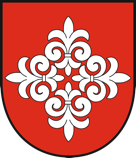 Hlavná ulica 87/4951 04 Malý LapášŽ i a d o s ťo vydanie súhlasu na výrub dreviny podľa zákona č. 543/2002  Z. z. o ochrane prírody       a krajiny  a  vyhlášky MŽP SR č. 24/2003 Z. z., ktorou sa vykonáva zákon č. 543/2002 Z. z. o ochrane prírody a krajinyA/ Údaje o žiadateľoviMeno a priezvisko /názov/ obchodné meno: . . . . . . . . . . . . . . . . . . . . . . .  . . . . . . . . . . . . . . . . . . . . . .  Trvalý pobyt /sídlo/ miesto podnikania: . . . . . . . . . . . . . . . . . . . . . . . . . . . . . . . . . . . . . . . . . . . . . . . . .   B 1/ Údaje o pozemku, na ktorom drevina rastieKatastrálne územie: Malý Lapáš Parcelné číslo: . . . . . . . . . . . . . . . . . . . . . . . . . . . . . . . . . . . . . . . . . . . . . . . . . . . . . . . . . . . . . . . . . Druh pozemku: . . . . . . . . . . . . . . . . . . . . . . . . . . . . . . . . . . . . . . . . . . . . . . . . . . . . . . . . . . . . . . . . .  Príloha: kópia katastrálnej mapy alebo iný doklad umožňujúci identifikáciu dreviny v teréne  (vyznačte                 Áno      Nie        C 1/   Súhlas vlastníka, správcu, prípadne nájomcu (ak mu takéto oprávnenie vyplýva  z nájomnej zmluvy) pozemku, na ktorom drevina rastie, ak žiadateľ nie je jeho vlastníkom (správcom, nájomcom) Stanovisko vlastníka /správcu /nájomcu: . . . . . . . . . . . . . . . . . . . . . . . . . . . . . . . . . . . . . . . . . . . . . . . . . . . . . . . . . . . . . . . . . . . . . . . . . . . . . . . . . . . . . . . . . . . . . . . . . . . . . . . . . . . . . . . . . . . . . . . . . . . . . . . . . . . . . . . . . . . . . . . . . . . . . . . . . . . . . . . . . . . . . . . . . . . . . . . . . . . . . . . . . . . . . . . . . . . . . . . . . . . . . . . . . . . . . . . . . . . . . . . . . . . . . . . . . . . . . . . . . . . . . . . . . . . . . . . . . . . . . . . . . . . . . . . . . . . . . . . . . . . . . . . . . . . . . . . . . . . . . . . . . . . . . . . . . . . . . . . . . . . . . . . . . . . . . . . . . . . . . . . . . . . . . . . . 1/ Doklady podľa písmena B/ a C/ sa nevyžadujú, ak ide o žiadosť o vydanie súhlasu na výrub dreviny z dôvodu umiestnenia líniovej stavby, na ktorej účely možno pozemky vyvlastniť. K žiadosti sa pripojí výkres z projektovej dokumentácie stavby, ktorý obsahuje presný opis trasy líniovej stavby v mierke najmenej                          1 : 50 000 alebo 1 : 10 000 s vyznačením lokality, kde drevina rastie.D/ Špecifikácia dreviny, ktorá sa má vyrúbaťStromy (v prípade nedostatku miesta uveďte špecifikáciu dreviny na osobitnej prílohe)Krovité porasty (v prípade nedostatku miesta uveďte špecifikáciu dreviny na osobitnej prílohe)E/ Odôvodnenie žiadosti. . . . . . . . . . . . . . . . . . . . . . . . . . . . . . . . . . . . . . . . . . . . . . . . . . . . . . . . . . . . . . . . . . . . . . . . . . . . . . . . . . . . . . . . . . . . . . . . . . . . . . . . . . . . . . . . . . . . . . . . . . . . . . . . . . . . . . . . . . . . . . . . . . . . . . . .    . . . . . . . . . . . . . . . . . . . . . . . . . . . . . . . . . . . . . . . . . . . . . . . . . . . . . . . . . . . . . . . . . . . . . . . . . . . .    . . . . . . . . . . . . . . . . . . . . . . . . . . . . . . . . . . . . . . . . . . . . . . . . . . . . . . . . . . . . . . . . . . . . . . . . . . . .    . . . . . . . . . . . . . . . . . . . . . . . . . . . . . . . . . . . . . . . . . . . . . . . . . . . . . . . . . . . . . . . . . . . . . . . . . . . .    F/ Správny poplatok uhradený (vyznačte :       prevodom z účtu v banke       poštovým poukazom na účet obce       v hotovosti do pokladnice obce       na žiadateľa sa vzťahuje oslobodenie podľa § 4 alebo položky 160 zákona NR SR č. 145/1995 Z. z.V . . . . . . . . . . . . . . . . . . . . . . . . . . . . . dňa . . . . . . . . . . . . . . . 		                                                                                            podpis žiadateľa (pečiatka)Druh drevinyPočetObvod kmeňao1,3Zdravotný stavDruh drevinyPlošná výmera krovitých porastov, zdravotný stav krov